КАРАР                                                                        ПОСТАНОВЛЕНИЕ«30»  май 2016й.                       № 18                 «30» мая 2016гОб утверждении плана по противодействию коррупции 
в сельском поселении Санзяповскийский сельсовет муниципального района Кугарчинский район Республики Башкортостан на 2016-2017 годы     Во исполнение Национального плана противодействия коррупции на 2016-2017 годы, утвержденного Указом Президента Российской Федерации от 1 апреля . № 147, ПОСТАНОВЛЯЮ:      1. Утвердить План по противодействию коррупции в сельском поселении Санзяповский сельсовет муниципального района Кугарчинский район Республики Башкортостан  на 2016 – 2017 годы, согласно приложению.
      2. Настоящее постановление вступает в силу со дня обнародования на информационном стенде и на сайте администрации сельского поселения Санзяповский сельсовет муниципального района Кугарчинский район Республики Башкортостан.      Глава сельского поселения                               Ф.А.Галина                                                                                                                                   Приложение                                                                             к постановлениюадминистрации сельского поселения Санзяповский сельсоветот 30 мая . № 18ПЛАН по противодействию коррупции в сельском поселении Санзяповский сельсовет муниципального района Кугарчинский район Республики Башкортостан на 2016-2017 годаБАШҠОРТОСТАН РЕСПУБЛИКАҺЫКҮГӘРСЕН РАЙОНЫ МУНИЦИПАЛЬ РАЙОНЫНЫҢ САНЪЯП АУЫЛ СОВЕТЫ   АУЫЛ БИЛӘМӘҺЕ ХАКИМИ!ТЕ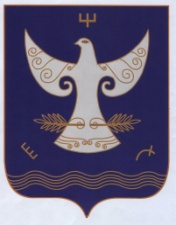 РЕСПУБЛИКА БАШКОРТОСТАНАДМИНСТРАЦИЯСЕЛЬСКОГО ПОСЕЛЕНИЯСАНЗЯПОВСКИЙ СЕЛЬСОВЕТМУНИЦИПАЛЬНОГО РАЙОНАКУГАРЧИНСКИЙ РАЙОН                      4533443, Урге Санъяп  ауылы,                              Үҙәк урамы, 47РЕСПУБЛИКА БАШКОРТОСТАНАДМИНСТРАЦИЯСЕЛЬСКОГО ПОСЕЛЕНИЯСАНЗЯПОВСКИЙ СЕЛЬСОВЕТМУНИЦИПАЛЬНОГО РАЙОНАКУГАРЧИНСКИЙ РАЙОН                      4533443, Урге Санъяп  ауылы,                              Үҙәк урамы, 47               453343,  с.Верхнесанзяпово                              ул.Центральная, 47№  
п/пНаименование мероприятияНаименование мероприятияНаименование мероприятияСрок    
исполнения   
мероприятияСрок    
исполнения   
мероприятияСрок    
исполнения   
мероприятияИсполнитель122233341. Обеспечение правовых и организационных мер, направленных на противодействие коррупции, выявление и устранение коррупционных рисков1. Обеспечение правовых и организационных мер, направленных на противодействие коррупции, выявление и устранение коррупционных рисков1. Обеспечение правовых и организационных мер, направленных на противодействие коррупции, выявление и устранение коррупционных рисков1. Обеспечение правовых и организационных мер, направленных на противодействие коррупции, выявление и устранение коррупционных рисков1. Обеспечение правовых и организационных мер, направленных на противодействие коррупции, выявление и устранение коррупционных рисков1. Обеспечение правовых и организационных мер, направленных на противодействие коррупции, выявление и устранение коррупционных рисков1. Обеспечение правовых и организационных мер, направленных на противодействие коррупции, выявление и устранение коррупционных рисков1. Обеспечение правовых и организационных мер, направленных на противодействие коррупции, выявление и устранение коррупционных рисковРазработка  проектов муниципальных правовых актов по противодействиюкоррупции в целях реализации федерального и республиканского законодательства   Разработка  проектов муниципальных правовых актов по противодействиюкоррупции в целях реализации федерального и республиканского законодательства   2016-20172016-20172016-2017Глава сельского поселения,  управляющий делами администрацииГлава сельского поселения,  управляющий делами администрации1.2.Проведение антикоррупционной экспертизы муниципальных нормативных правовых актов и  проектов муниципальных нормативных правовых актов Проведение антикоррупционной экспертизы муниципальных нормативных правовых актов и  проектов муниципальных нормативных правовых актов 2016-20172016-20172016-2017Глава сельского поселения, управляющий делами администрацииГлава сельского поселения, управляющий делами администрации1.3.Разработка, утверждение и актуализация административных регламентов предоставления муниципальных услуг, осуществления  функций муниципального контроля Разработка, утверждение и актуализация административных регламентов предоставления муниципальных услуг, осуществления  функций муниципального контроля 2016-20172016-20172016-2017Управляющий делами администрацииУправляющий делами администрации1.4.Организация  рассмотрения вопросов правоприменительной практики в соответствии с пунктом 2.1 статьи 6 Федерального закона «О противодействии коррупции»Организация  рассмотрения вопросов правоприменительной практики в соответствии с пунктом 2.1 статьи 6 Федерального закона «О противодействии коррупции»2016-20171 раз в квартал2016-20171 раз в квартал2016-20171 раз в кварталГлава сельского поселенияГлава сельского поселения1.5.Обеспечение контроля Советом сельского поселения Уральский сельсовет за осуществлением мер по противодействию коррупцииОбеспечение контроля Советом сельского поселения Уральский сельсовет за осуществлением мер по противодействию коррупции2016-2017 (1 раз в год – в I квартале года следующего за отчетным)2016-2017 (1 раз в год – в I квартале года следующего за отчетным)2016-2017 (1 раз в год – в I квартале года следующего за отчетным)Глава сельского поселенияГлава сельского поселения1.6.Анализ жалоб и обращений граждан  о фактах коррупции  в органах местного самоуправления и организация проверок указанных фактовАнализ жалоб и обращений граждан  о фактах коррупции  в органах местного самоуправления и организация проверок указанных фактов2016-2017 ( 1 раз в квартал)2016-2017 ( 1 раз в квартал)2016-2017 ( 1 раз в квартал)Управляющий делами администрацииУправляющий делами администрации2. Совершенствование антикоррупционных механизмов в кадровой политике администрации сельского поселения Санзяповский сельсовет 2. Совершенствование антикоррупционных механизмов в кадровой политике администрации сельского поселения Санзяповский сельсовет 2. Совершенствование антикоррупционных механизмов в кадровой политике администрации сельского поселения Санзяповский сельсовет 2. Совершенствование антикоррупционных механизмов в кадровой политике администрации сельского поселения Санзяповский сельсовет 2. Совершенствование антикоррупционных механизмов в кадровой политике администрации сельского поселения Санзяповский сельсовет 2. Совершенствование антикоррупционных механизмов в кадровой политике администрации сельского поселения Санзяповский сельсовет 2. Совершенствование антикоррупционных механизмов в кадровой политике администрации сельского поселения Санзяповский сельсовет 2. Совершенствование антикоррупционных механизмов в кадровой политике администрации сельского поселения Санзяповский сельсовет 2.1.Организация и проведение проверок полноты и достоверности сведений, представляемых гражданами, претендующими на замещение муниципальных должностей, должностей муниципальной службы, лицами, замещающими муниципальные должности, муниципальными служащими Организация и проведение проверок полноты и достоверности сведений, представляемых гражданами, претендующими на замещение муниципальных должностей, должностей муниципальной службы, лицами, замещающими муниципальные должности, муниципальными служащими 2016-20172016-20172016-2017Управляющий делами администрацииУправляющий делами администрации2.2.Обеспечение своевременного представления лицом, замещающим муниципальную должность,  муниципальными служащими, должности которых определены Перечнем,  сведений о доходах, об имуществе и обязательствах имущественного характераОбеспечение своевременного представления лицом, замещающим муниципальную должность,  муниципальными служащими, должности которых определены Перечнем,  сведений о доходах, об имуществе и обязательствах имущественного характера2016-2017 (ежегодно, до 1 апреля – по муниципальной должности, до 30 апреля- по должностям муниципальной службы, года следующего за отчетным)2016-2017 (ежегодно, до 1 апреля – по муниципальной должности, до 30 апреля- по должностям муниципальной службы, года следующего за отчетным)2016-2017 (ежегодно, до 1 апреля – по муниципальной должности, до 30 апреля- по должностям муниципальной службы, года следующего за отчетным)Управляющий делами администрацииУправляющий делами администрации2.3.Обеспечение своевременного представления лицом, замещающим муниципальную должность, и муниципальными  служащими, должности которых определены в Перечне,  сведений о своих расходах, а также о расходах супруги (супруга) и несовершеннолетних детей (при наличии оснований)Обеспечение своевременного представления лицом, замещающим муниципальную должность, и муниципальными  служащими, должности которых определены в Перечне,  сведений о своих расходах, а также о расходах супруги (супруга) и несовершеннолетних детей (при наличии оснований)2016-2017 (ежегодно,до 1 апреля – по муниципальной должности, до 30 апреля- по должностям муниципальной службы, года следующего за отчетным)2016-2017 (ежегодно,до 1 апреля – по муниципальной должности, до 30 апреля- по должностям муниципальной службы, года следующего за отчетным)2016-2017 (ежегодно,до 1 апреля – по муниципальной должности, до 30 апреля- по должностям муниципальной службы, года следующего за отчетным)Управляющий делами администрацииУправляющий делами администрации2.4.Размещение сведений о доходах, расходах, об имуществе и обязательствах имущественного характера лица, замещающего муниципальную должность, муниципальных служащих и членов их семей  на официальном сайте органа местного самоуправления  Размещение сведений о доходах, расходах, об имуществе и обязательствах имущественного характера лица, замещающего муниципальную должность, муниципальных служащих и членов их семей  на официальном сайте органа местного самоуправления  2016-2017 (в течение  14 рабочих дней со дня окончания срока предоставления сведений)2016-2017 (в течение  14 рабочих дней со дня окончания срока предоставления сведений)2016-2017 (в течение  14 рабочих дней со дня окончания срока предоставления сведений)Управляющий делами администрацииУправляющий делами администрации2.5.Проведение внутреннего мониторинга   полноты и достоверности сведений о доходах, об имуществе и обязательствах имущественного характера, представленных лицами, замещающими муниципальные должности, должности муниципальной службы и членами их семейПроведение внутреннего мониторинга   полноты и достоверности сведений о доходах, об имуществе и обязательствах имущественного характера, представленных лицами, замещающими муниципальные должности, должности муниципальной службы и членами их семей2016-2017 (до 1 июля года, следующего за отчетным)2016-2017 (до 1 июля года, следующего за отчетным)2016-2017 (до 1 июля года, следующего за отчетным)Управляющий делами администрацииУправляющий делами администрации2.6.Осуществление контроля за расходами лица, замещающего муниципальную  должность, лиц, замещающих должности муниципальной службы и членами их семейОсуществление контроля за расходами лица, замещающего муниципальную  должность, лиц, замещающих должности муниципальной службы и членами их семей2016-2017ежегоднодо 1 июля года, следующего за отчетным2016-2017ежегоднодо 1 июля года, следующего за отчетным2016-2017ежегоднодо 1 июля года, следующего за отчетнымУправляющий делами администрацииУправляющий делами администрации2.7.Обеспечение действенного функционирования комиссии по соблюдению требований к служебному поведению муниципальных служащих и урегулированию конфликта интересов Обеспечение действенного функционирования комиссии по соблюдению требований к служебному поведению муниципальных служащих и урегулированию конфликта интересов 2016-20172016-20172016-2017Председатель комиссииПредседатель комиссии2.8.Проведение оценки коррупционных рисков, возникающих при реализации органами местного самоуправления своих функций Проведение оценки коррупционных рисков, возникающих при реализации органами местного самоуправления своих функций 2016-20172016-20172016-2017Глава сельского поселения, управляющий делами администрацииГлава сельского поселения, управляющий делами администрации2.9.Осуществление контроля за исполнением лицом, замещающим муниципальную  должность, лицами, замещающими должности муниципальной службы, обязанности сообщать в случаях, установленных федеральными законами, о получении ими подарка в связи с их должностным положением или в связи с исполнением ими служебных обязанностей, проведение проверок по каждому случаю несоблюдения ограничений, касающихся получения подарков и порядка сдачи подарковОсуществление контроля за исполнением лицом, замещающим муниципальную  должность, лицами, замещающими должности муниципальной службы, обязанности сообщать в случаях, установленных федеральными законами, о получении ими подарка в связи с их должностным положением или в связи с исполнением ими служебных обязанностей, проведение проверок по каждому случаю несоблюдения ограничений, касающихся получения подарков и порядка сдачи подарков2016-20172016-20172016-2017Глава сельского поселения, управляющий делами администрацииГлава сельского поселения, управляющий делами администрацииПротиводействие коррупции в сфере закупок товаров, работ, услуг для обеспечения муниципальных нуждПротиводействие коррупции в сфере закупок товаров, работ, услуг для обеспечения муниципальных нуждПротиводействие коррупции в сфере закупок товаров, работ, услуг для обеспечения муниципальных нуждПротиводействие коррупции в сфере закупок товаров, работ, услуг для обеспечения муниципальных нуждПротиводействие коррупции в сфере закупок товаров, работ, услуг для обеспечения муниципальных нуждПротиводействие коррупции в сфере закупок товаров, работ, услуг для обеспечения муниципальных нуждПротиводействие коррупции в сфере закупок товаров, работ, услуг для обеспечения муниципальных нуждПротиводействие коррупции в сфере закупок товаров, работ, услуг для обеспечения муниципальных нужд3.1.Осуществление контроля за  соблюдением требований Федерального закона «О контрактной системе в сфере закупок товаров, работ, услуг для обеспечения государственных и муниципальных нужд»Осуществление контроля за  соблюдением требований Федерального закона «О контрактной системе в сфере закупок товаров, работ, услуг для обеспечения государственных и муниципальных нужд»2016-20172016-20172016-2017Глава сельского поселенияГлава сельского поселения3.2.Проведение анализа эффективности бюджетных расходов местного бюджета в сфере закупок товаров, выполнение работ, услуг для обеспечения муниципальных нужд Проведение анализа эффективности бюджетных расходов местного бюджета в сфере закупок товаров, выполнение работ, услуг для обеспечения муниципальных нужд 2016-20174 квартал2016-20174 квартал2016-20174 кварталГлава сельского поселенияГлава сельского поселенияОрганизация  антикоррупционного обучения и пропаганды, формирование нетерпимого отношения к коррупции и вовлечение институтов гражданского общества в реализацию антикоррупционной политики в сельском поселении Санзяповский сельсовет Организация  антикоррупционного обучения и пропаганды, формирование нетерпимого отношения к коррупции и вовлечение институтов гражданского общества в реализацию антикоррупционной политики в сельском поселении Санзяповский сельсовет Организация  антикоррупционного обучения и пропаганды, формирование нетерпимого отношения к коррупции и вовлечение институтов гражданского общества в реализацию антикоррупционной политики в сельском поселении Санзяповский сельсовет Организация  антикоррупционного обучения и пропаганды, формирование нетерпимого отношения к коррупции и вовлечение институтов гражданского общества в реализацию антикоррупционной политики в сельском поселении Санзяповский сельсовет Организация  антикоррупционного обучения и пропаганды, формирование нетерпимого отношения к коррупции и вовлечение институтов гражданского общества в реализацию антикоррупционной политики в сельском поселении Санзяповский сельсовет Организация  антикоррупционного обучения и пропаганды, формирование нетерпимого отношения к коррупции и вовлечение институтов гражданского общества в реализацию антикоррупционной политики в сельском поселении Санзяповский сельсовет Организация  антикоррупционного обучения и пропаганды, формирование нетерпимого отношения к коррупции и вовлечение институтов гражданского общества в реализацию антикоррупционной политики в сельском поселении Санзяповский сельсовет Организация  антикоррупционного обучения и пропаганды, формирование нетерпимого отношения к коррупции и вовлечение институтов гражданского общества в реализацию антикоррупционной политики в сельском поселении Санзяповский сельсовет 4.1.Обучение лиц, замещающих муниципальные должности,  муниципальных служащих по вопросам противодействия  коррупции  Обучение лиц, замещающих муниципальные должности,  муниципальных служащих по вопросам противодействия  коррупции  2016-20172016-20172016-2017Глава сельского поселенияГлава сельского поселения4.2.Включение вопросов на знание антикоррупционногозаконодательства при проведении квалификационного экзамена и аттестации муниципальных служащих Включение вопросов на знание антикоррупционногозаконодательства при проведении квалификационного экзамена и аттестации муниципальных служащих 2016-20172016-20172016-2017Глава сельского поселенияГлава сельского поселения4.3.Проведение обучающих мероприятий с депутатами Совета сельского поселения  и муниципальными служащими администрации сельского поселения Уральский сельсовет  по вопросам противодействия коррупции (участие депутатов Совета сельского поселения, муниципальных служащих поселения в семинарах, организованных администрацией муниципального района)Проведение обучающих мероприятий с депутатами Совета сельского поселения  и муниципальными служащими администрации сельского поселения Уральский сельсовет  по вопросам противодействия коррупции (участие депутатов Совета сельского поселения, муниципальных служащих поселения в семинарах, организованных администрацией муниципального района)2016-20172016-20172016-2017Глава сельского поселенияГлава сельского поселения4.4.Обеспечение функционирования в администрации сельского поселения «телефона доверия», позволяющего гражданам сообщать о ставших известными им фактах и условиях, способствующих их совершению Обеспечение функционирования в администрации сельского поселения «телефона доверия», позволяющего гражданам сообщать о ставших известными им фактах и условиях, способствующих их совершению 2016-20172016-20172016-2017Глава сельского поселенияГлава сельского поселения4.5.Осуществление комплекса организационных,  разъяснительных и иных мер по соблюдению лицом, замещающим муниципальную должность, лицами, замещающими должности муниципальной службы, ограничений, запретов, исполнению обязанностей, установленных в целях противодействия коррупции, недопущению ими поведения, которое может восприниматься окружающими как обещание или предложение дачи взятки либо как согласие принять взятку или как просьба о даче взятки, формированию у них негативного отношения к дарению подарков в связи с их должностным положением или в связи с исполнением ими служебных обязанностей, отрицательного отношения к коррупции  Осуществление комплекса организационных,  разъяснительных и иных мер по соблюдению лицом, замещающим муниципальную должность, лицами, замещающими должности муниципальной службы, ограничений, запретов, исполнению обязанностей, установленных в целях противодействия коррупции, недопущению ими поведения, которое может восприниматься окружающими как обещание или предложение дачи взятки либо как согласие принять взятку или как просьба о даче взятки, формированию у них негативного отношения к дарению подарков в связи с их должностным положением или в связи с исполнением ими служебных обязанностей, отрицательного отношения к коррупции  2016-20172016-20172016-2017Глава сельского поселения, управляющий делами администрацииГлава сельского поселения, управляющий делами администрации4.6.Размещение на официальном сайте органа местного самоуправления плана по противодействию коррупции и отчета о его исполненииРазмещение на официальном сайте органа местного самоуправления плана по противодействию коррупции и отчета о его исполнении2016-20172016-20172016-2017Управляющий делами администрацииУправляющий делами администрации4.7.Информационное освещение антикоррупционной деятельности сельского поселенияИнформационное освещение антикоррупционной деятельности сельского поселения2016-20172016-20172016-2017Управляющий делами администрацииУправляющий делами администрации4.8.Освещение в средствах массовой информации каждого установленного факта коррупции, мероприятий антикоррупционной направленности, полученных от правоохранительных органов материалов, пропагандирующих недопустимость коррупционного поведения, а также результатов расследования конкретных правонарушений коррупционной направленности и вынесенных по ним судебных решенийОсвещение в средствах массовой информации каждого установленного факта коррупции, мероприятий антикоррупционной направленности, полученных от правоохранительных органов материалов, пропагандирующих недопустимость коррупционного поведения, а также результатов расследования конкретных правонарушений коррупционной направленности и вынесенных по ним судебных решений2016-20172016-20172016-2017Управляющий делами администрацииУправляющий делами администрации4.9.Издание и распространение памяток, брошюр или буклетов, содержащих антикоррупционную пропаганду и правила поведения в коррупционных ситуацияхИздание и распространение памяток, брошюр или буклетов, содержащих антикоррупционную пропаганду и правила поведения в коррупционных ситуациях2016-20172016-20172016-2017Управляющий делами администрацииУправляющий делами администрации4.10.Размещение в администрации сельского поселения информационного стенда, направленного на профилактику коррупционных проявлений со стороны граждан и предупреждение коррупционного поведения муниципальных служащихРазмещение в администрации сельского поселения информационного стенда, направленного на профилактику коррупционных проявлений со стороны граждан и предупреждение коррупционного поведения муниципальных служащих2016-20172016-20172016-2017Управляющий делами администрацииУправляющий делами администрации4.11.Организация участия институтов гражданского общества в противодействии коррупцииОрганизация участия институтов гражданского общества в противодействии коррупции2016-20172016-20172016-2017Управляющий делами администрацииУправляющий делами администрации4.12.Организация и проведение выставки по противодействию коррупцииОрганизация и проведение выставки по противодействию коррупции2016-2017 (IV квартал)2016-2017 (IV квартал)2016-2017 (IV квартал)Управляющий делами администрацииУправляющий делами администрации4.13.Организация и проведение мероприятий, посвященных Международному дню борьбы с коррупцией 9 декабряОрганизация и проведение мероприятий, посвященных Международному дню борьбы с коррупцией 9 декабря2016-20172016-20172016-2017Глава сельского поселенияГлава сельского поселения6. Противодействие коррупции в сферах, где наиболее высокие         коррупционные риски6. Противодействие коррупции в сферах, где наиболее высокие         коррупционные риски6. Противодействие коррупции в сферах, где наиболее высокие         коррупционные риски6. Противодействие коррупции в сферах, где наиболее высокие         коррупционные риски6. Противодействие коррупции в сферах, где наиболее высокие         коррупционные риски6. Противодействие коррупции в сферах, где наиболее высокие         коррупционные риски6. Противодействие коррупции в сферах, где наиболее высокие         коррупционные риски6. Противодействие коррупции в сферах, где наиболее высокие         коррупционные риски5.1.Контроль за использованием недвижимого имущества на территории сельского поселения Уральский сельсовет2016-2017 (1 раза в год) 2016-2017 (1 раза в год) 2016-2017 (1 раза в год) Глава сельского поселенияГлава сельского поселенияГлава сельского поселения5.2.Осуществление контроля, выявления и пресечения коррупционных нарушений при использовании дорожного фонда сельского поселения 2016-20172016-20172016-2017Глава сельского поселенияГлава сельского поселенияГлава сельского поселения5.3.Размещение информации в СМИ и на официальном сайте органа местного самоуправления: - о возможности заключения договоров аренды муниципального недвижимого имущества;- о приватизации муниципального имущества, их результатах.2016-20172016-20172016-2017Управляющий делами администрацииУправляющий делами администрацииУправляющий делами администрации5.4.Организация и проведение заседаний с участием представителей органов местного самоуправления, руководителей организаций и предпринимателей (по согласованию) с целью предупреждения и исключения фактов коррупции, выработки согласованных мер по снижению административных барьеров2016-2017 (не реже 1 раза в год) 2016-2017 (не реже 1 раза в год) 2016-2017 (не реже 1 раза в год) Глава сельского поселенияГлава сельского поселенияГлава сельского поселения7.Развитие системы мониторинга эффективностиантикоррупционной политики7.Развитие системы мониторинга эффективностиантикоррупционной политики7.Развитие системы мониторинга эффективностиантикоррупционной политики7.Развитие системы мониторинга эффективностиантикоррупционной политики7.Развитие системы мониторинга эффективностиантикоррупционной политики7.Развитие системы мониторинга эффективностиантикоррупционной политики7.Развитие системы мониторинга эффективностиантикоррупционной политики7.Развитие системы мониторинга эффективностиантикоррупционной политики6.1.Мониторинг качества предоставления муниципальных услуг, оказываемых органом местного самоуправления с принятием мер по выявленным нарушениям в соответствии с законодательством2016-20172016-20172016-2017Глава сельского поселенияГлава сельского поселенияГлава сельского поселения6.2.Мониторинг эффективности осуществления муниципального контроля2016-20172016-20172016-2017Глава сельского поселенияГлава сельского поселенияГлава сельского поселения6.3.Мониторинг правоприменения муниципальных нормативных правовых актов сельского поселения в сфере противодействия коррупции 2016-20172016-20172016-2017Глава сельского поселенияГлава сельского поселенияГлава сельского поселения